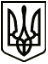 УКРАЇНАМЕНСЬКА МІСЬКА РАДАМенського району Чернігівської областіР О З П О Р Я Д Ж Е Н Н ЯВід 12 березня 2020 року  		№ 79Про внесення змін до загального та спеціального фондів бюджету Менської міської  об’єднаної територіальної  громади на 2020 рікВідповідно до положень Бюджетного кодексу України, ст. 26 Закону України «Про місцеве самоврядування в Україні», рішення № 700 «Про бюджет Менської міської об’єднаної територіальної громади на 2020 рік» від 26.12.2019 року: 	1. З метою оплати за послуги з поточного ремонту ОЗЗСО                                         ім.Т.Г. Шевченка  та плати за користування телекомунікаційними послугами внести зміни до помісячного плану асигнувань загального фонду відділу освіти Менської міської ради по загальноосвітніх навчальних закладах в сумі                      150000,00 грн., а саме: збільшити кошторисні призначення в березні місяці +150000,00 грн., а зменшити у вересні місяці -24000,00 грн., в жовтні місяці -50000 грн., в листопаді місяці -50000,00 грн., в грудні місяці -26000,00 грн.(КПКВК 0611020 КЕКВ 2240).2. З метою оплати за послуги з водопостачання внести зміни до помісячного плану асигнувань загального фонду відділу освіти Менської міської ради по загальноосвітніх навчальних закладах в сумі 10000,00 грн., а саме: збільшити кошторисні призначення в березні місяці +10000,00 грн., в серпні місяці -2000,00 грн., а зменшити у вересні місяці -2000,00 грн., в жовтні місяці -2000,00 грн., в листопаді місяці -2000,00 грн., в грудні місяці -2000,00 грн.(КПКВК 0611020  КЕКВ 2272).3. З метою оплати за бензин та побутову техніку внести зміни до помісячного плану асигнувань загального фонду відділу освіти Менської міської ради по дошкільних навчальних закладах в сумі 10000,00 грн., а саме: збільшити кошторисні призначення в березні місяці +10000,00 грн., а зменшити в грудні місяці -10000,00 грн. (КПКВК 0611010 КЕКВ 2210).4. З метою недопущення кредиторської заборгованості, для проведення поточного ремонту обеліска Слави в м. Мена, внести зміни до кошторису та помісячного плану асигнувань Менської міської ради по благоустрою, а саме: зменшити кошторисні призначення в частині видатків на предмети та матеріали в сумі 77700,00 грн., а збільшити кошторисні призначення в частині видатків на оплату послуг КЕКВ 2240 в сумі 77700,00 грн.( КПКВК 0116030 КЕКВ 2210-77700,00 грн., КЕКВ 2240+77700,00 грн.).	5. З метою недопущення кредиторської заборгованості, для оплати послуг поточного ремонту (установки охоронної сигналізації), оплати послуг публікацій, внести зміни до помісячного плану асигнувань Менської міської ради по апарату управління в частині оплати послуг, а саме: зменшити кошторисні призначення в грудні місяці в сумі 15000,00 грн., а збільшити кошторисні призначення в березні місяці в сумі 15000,00 грн.(КПКВК 0110150 КЕКВ 2240).6. З метою недопущення кредиторської заборгованості, для оплати призів та подарунків для проведення спортивних змагань, внести зміни до помісячного плану асигнувань Менської міської ради по проведенню зборів і змагань з не олімпійських видів спорту в частині видатків на предмети та матеріали, а саме зменшити кошторисні призначення в квітні місяці в сумі 1500,00 грн., а збільшити кошторисні призначення в березні місяці в сумі 1500,00 грн.(КПКВК 0115012 КЕКВ 2210).7. З метою недопущення кредиторської заборгованості, для оплати послуг відшкодування витрат різниці з вивезення та захоронення ТПВ внести зміни до помісячного плану асигнувань Менської міської ради по відшкодуванні різниці в тарифах, а саме: зменшити кошторисні призначення в сумі 210000,00 грн. з липня по грудень місяці (в сумі 35000,00 грн. щомісячно), а збільшити кошторисні призначення в березні місяці в сумі 210000,00 грн. (КПКВК 0116071 КЕКВ 2610).8. З метою недопущення кредиторської заборгованості, для оплати комп’ютера, внести зміни до помісячного плану асигнувань Фінансового управління Менської міської ради по апарату управління, а саме: зменшити кошторисні призначення в сумі 12000,00 грн. в вересні місяці, а збільшити кошторисні призначення в березні місяці в сумі 12000,00 грн. (КПКВК 3710160 КЕКВ 3110).9. Контроль за виконанням розпорядження покласти на начальника фінансового управління Менської міської ради В.В. Костенка.Міський голова		Г.А. Примаков